江苏省扬州技师学院直播间建设项目采购附件                                         2023年10月26日 附件：                                              合计：采购说明：1、本采购项目所购设备为学院直播间用设备，要求供应商提供设备必须符合直播要求,并可相互兼容；2、要求合同签定后5天内完成供货安装；3、设备交货后需提供一年不少于30次的技术支持，并对直播、设备操作调试人员进行操作培训；4、所有设备质保 2 年。序号设备名称型号参数说明数量单价总价产品图例建议品牌1直播主机MAX Pro-43吋屏幕尺寸：43英寸
• 重量：19KG   • 分辨率：1920*1080  • 亮度：400nit
• 系统：Android 10.0  • 芯片：高通骁龙（Quectel SA800U）
•存储：8GB RAM + 64GB ROM
•HDMI In*2：HDMI in支持1080P 60帧输入 HDMI in支持音频输入
•Line in： 支持有源麦克风输入Mic in
 支持无源麦克风输入：Audio Out
• 音频输出：HDMI Out  • 支持自定义画面输出
• 支持声音输出（声音跟随Audio Out通道）USB HOST接口*3
• 支持USB摄像头/采集卡  •支持鼠标、键盘
• USB 3.0 SIM卡槽
•支持NanoSIM卡
•自研虚拟摄像头技术，基于H264在采编音视频、混音混流上达到高清（1080p）低延时的直播效果 1080是优势
•第三方应用管理调试：通过OTA更新直播机上经专门调试后的最新第三方APP版本，保障直播最佳的兼容适配--友商都是全开放应用下载，问题是兼容性不好
•多设备互联技术：硬件设备接入物联网平台，数据上传经由腾讯iOT平台，数据安全有保障，多个设备可以实时上报使用数据，便于多个设备间的互联互通，以及云端远程管控。优势
•内置应用——内置多路导播功能，支持HDMI和USB口的视频源导播切换；支持内置音频混音调节；绿幕直播抠像功能，同时支持绿幕和蓝幕的抠图设置；素材库管理，支持视频背景、PPT背景、图片背景，前景贴片等资源的上传下发，随直播流推往各大平台。1台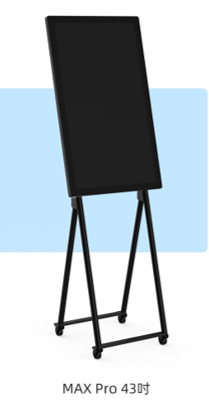 云犀2全景/特写机位云犀智瞳摄像头• 1080P全高清
采用1/2.8英寸、207万有效像素的高品质HD CMOS传感器，可实现最大1920x1080高分辨率的优质图像。
• 超高帧率
1080P下输出帧率可达60fps。
• 72.5°广角镜 + 12倍光学变焦
采用72.5°高品质超广焦镜头，光学变焦达到12倍，并支持16倍数字变焦。
• 低照度
超高性噪比的全新CMOS图像传感器可有效降低在低照度情况下的图像噪声，同时应用2D和3D降噪算法，大幅降低了图像噪声，即便是超低照度情况下，依然保持画面干净清晰，图像信噪比高达55dB以上。
• 远程控制
使用RS232和RS485串口，可对摄像机进行控制。2台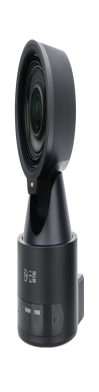 云犀3三脚架定制型号配套三脚架2个云犀4收音设备MIC M1指向性收音麦克风尺寸：154.6mm*13.6mm
重量：29g
麦克风类型：电容麦克风
指向性：超心型
频响范围：50Hz~20KHz
灵敏度： -37±3dB (0dB=1V/Pa，at 1KHz)
信噪比：65dB
最大声压级：110dB SPL
输出阻抗：2.2KQ
工作电压：1V~5V
输出接口：3.5mm TRS1只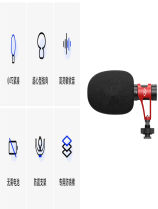 云犀5直播灯光艾蒙拉灯光套装（含灯笼及灯架）COB灯珠、功率250W、色温5600K、CRI≥95, TLCI≥96、静音风扇、灯控一体设计、9种内置光效、支持APP控制、通过APP可以DIY光效。使用先进光学技术，使其拥有接近于10的超高能效转换系数，搭配专属55°鳞纹标准反光罩，亮度高达65000Lux@1米，比800WHMI亮57%，支持0-100%无极亮度调节。大面积柔光附件、26寸球形设计、270°光照角度、可拆卸柔性遮菲、快拆快装设计、保荣卡口。3台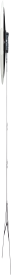 爱图仕6绿幕卷轴式绿幕（2.5*2.5m）绿幕，2.5m×2.5m，卷轴式，无需安装，可自由伸缩。1张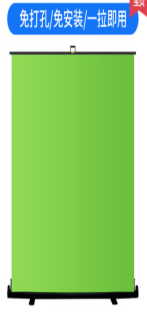 /7安装调试费　满足直播间技术要求、全程配套装修服务及学院直播间的要求包含所需工程材料　具体要求请联系项目技术负责人